ZAREJESTRUJ SIĘ W E-BOK - https://ebok.wodociagirewal.pl                                                                                                                                Data                          Podpis wnioskodawcy lub osoby upoważnionej 2)odpowiednie zaznaczyć / podkreślić / wypełnićw przypadku podpisu wniosku przez pełnomocnika niezbędne jest przedłożenie oryginału pełnomocnictwa, uprawniającego do podpisania i złożenia Wniosku.           proszę zaznaczyć właściwe znakiem Xzałącznik nr 1 do „Instrukcji określającej zasady montażu wodomierza – podlicznika na potrzeby rozliczania gospodarki odpadami komunalnymi (tzw. wodomierz basenowy) oraz sposobu rozliczania na podstawie wskazań przedmiotowego wodomierza”.WNIOSEK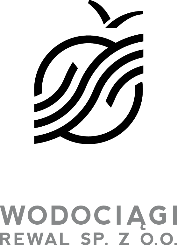 o wydanie warunków technicznych montażu WODOMIERZA BASENOWEGO na potrzeby rozliczania gospodarki odpadami komunalnymi           WNIOSEK PROSIMY WYPEŁNIĆ DRUKOWANYMI LITERAMI………………………….………..Data  wniosku WNIOSEKo wydanie warunków technicznych montażu WODOMIERZA BASENOWEGO na potrzeby rozliczania gospodarki odpadami komunalnymi           WNIOSEK PROSIMY WYPEŁNIĆ DRUKOWANYMI LITERAMI………………………….………..Data wpływu,………………………….………..Nr dziennikaDANE ODBIORCY USŁUGDANE ODBIORCY USŁUGDANE ODBIORCY USŁUGIMIĘ I NAZWWISKO /PEŁA NAZWA FIRMYIMIĘ I NAZWWISKO /PEŁA NAZWA FIRMYADRES ZAMIESZKANIA /ADRES SIEDZIBYADRES ZAMIESZKANIA /ADRES SIEDZIBYADRES DO DORĘCZENIA FAKTUR I KORESPONDENCJIADRES DO DORĘCZENIA FAKTUR I KORESPONDENCJIPESELTELEFONE-MAILWnioskuję o wydanie warunków technicznych montażu wodomierza (podlicznika) basenowego na potrzeby rozliczania gospodarki odpadami komunalnymi na nieruchomości położonej w …………………………………………… przy ul. …………………………….…nr ……..… numer ewidencyjny działki  …………………………………………. obręb ………………………………………………………Woda pobierana będzie do napełniania i uzupełniania basenu. Wnioskuję o wydanie warunków technicznych montażu wodomierza (podlicznika) basenowego na potrzeby rozliczania gospodarki odpadami komunalnymi na nieruchomości położonej w …………………………………………… przy ul. …………………………….…nr ……..… numer ewidencyjny działki  …………………………………………. obręb ………………………………………………………Woda pobierana będzie do napełniania i uzupełniania basenu. INFORMACJA TECHNICZNAINFORMACJA TECHNICZNABasen …………………..…………….. o wymiarach ……………….…………..…….. pojemność ……………………….……….…………. Basen ……………………..………….. o wymiarach ……………….…………..…….. pojemność ………………………….…….…………. Basen ……………………………….... o wymiarach ……………….…………..…….. pojemność …………………………….……….……. Częstotliwość wymiany wody w okresie12 mc.: …………………………………………………………………………………………..…..…Basen …………………..…………….. o wymiarach ……………….…………..…….. pojemność ……………………….……….…………. Basen ……………………..………….. o wymiarach ……………….…………..…….. pojemność ………………………….…….…………. Basen ……………………………….... o wymiarach ……………….…………..…….. pojemność …………………………….……….……. Częstotliwość wymiany wody w okresie12 mc.: …………………………………………………………………………………………..…..…PRZEDŁOŻONE DOKUMENY I OŚWIADCZENIAPRZEDŁOŻONE DOKUMENY I OŚWIADCZENIANUMER KSIĘGI WIECZYSTEJOŚWIADCZAM,ŻE WSKAZANĄ NIERUCHOMOŚCIĄJAKO WŁAŚCICIEL                                           JAKO JEJ WSPÓŁWŁAŚCICIEL, UDZIAŁ …………………………….JAKO JEJ UŻYTKOWNIK, PRZY NIEUREGULOWANYM STANIE PRAWNYMNA PODSTAWIE UMOWY NAJMU / DZIERŻAWY/ UŻYCZENIA / INNE…………………………………………………CO POTWIERDZAM PRZEKŁADAJAC:AKT NOTARIALNY                                             ODPIS Z KSIĘGI WIECZYSTEJ                    INNY DOKUMENT, Z KTÓREGO WYNIKA TYTUŁ PRAWNY:…………………………………………………………………………………………………………………………………….       DO WNIOSKU ZAŁĄCZAM 1)                    geodezyjna inwentaryzacja powykonawcza obiektu budowlanego - basenudecyzja o pozwoleniu na użytkowanie obiektu lub zawiadomienie o zakończeniu budowy dla obiektów nie wymagających uzyskania decyzji o pozwoleniu na użytkowanie obiektu INNE …………………………………………………………………………………………………………………………….WARUNKI TECHNICZNE 1)ODBIORĘ OSOBIŚCIE                                      PROSZĘ PRZESŁAĆ POCZTĄ NA WSKAZANY ADRESOŚWIADCZENIEWnioskodawca oświadcza, że podane we wniosku informacje są zgodne ze stane faktycznym                                 i prawnym na dzień zlożenia wniosku.KLAUZULA RODONa podstawie art. 13 ust. 1 Rozporządzenia Parlamentu Europejskiego i Rady (UE) 2016/679 z dnia 27 kwietnia 2016 r. w sprawie ochrony osób fizycznych w związku z przetwarzaniem danych osobowych i w sprawie swobodnego przepływu takich danych (ogólne rozporządzenie o ochronie danych), zwane dalej RODO, informuję Pana/Panią, że: